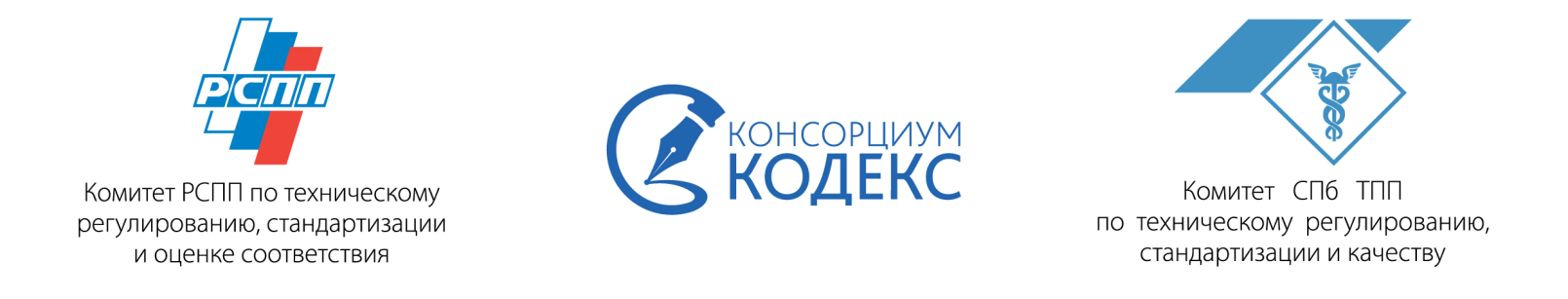 Заявкана участие в семинаре на тему: «Обсуждение вопросов взаимодействия и обмена опытом в области технического регулирования, оценки соответствия и сертификации между Россией и Китаем».(все поля заявки являются обязательными для заполнения)Регистрируются не более двух представителей от одной организации.Подтверждением Вашей регистрации является Ваш индивидуальный номер участника. Узнавайте Ваш индивидуальный номер после 16.00 в день отправления заявки**Если Вы хотели бы обсудить в рамках темы заседания вопрос, не отраженный в повестке дня, сформулируйте его здесь:Наименование организации:Фамилия, имя, отчество участника(без сокращений)мобильный телефон для оперативной связи*e-mail участникаДолжностьВремя проведения:17 мая 2017 г.с 10.30 до ~ 15.00регистрация участников с 09.30Место проведения:Санкт-Петербург, ул. Чайковского, 46-48, Большой зал Санкт-Петербургской торгово-промышленной палаты (2 этаж)Заявку на участие необходимо отправить по электронной почте:ktr@cntd.ruСправки по тел. (812) 34-784-34	www.cntd.ru/ktr.htmlЗаявку на участие необходимо отправить по электронной почте:ktr@cntd.ruСправки по тел. (812) 34-784-34	www.cntd.ru/ktr.html